РОССИЙСКОЕ СЕТЕВОЕ ПЕДАГОГИЧЕСКОЕ ПАРТНЕРСТВО«УЧИМСЯ ЖИТЬ УСТОЙЧИВО В ГЛОБАЛЬНОМ МИРЕ: ЭКОЛОГИЯ. ЗДОРОВЬЕ. БЕЗОПАСНОСТЬ»        hptt://partner-unitwin.net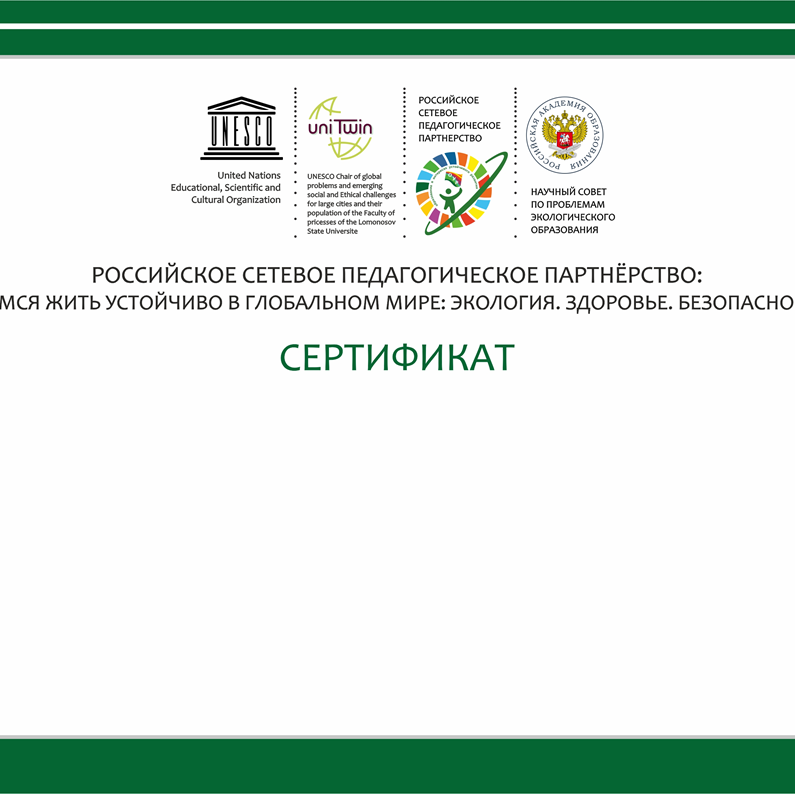 С О Г Л А Ш Е Н И Ео включении в Российское сетевое педагогическое партнерство: «Учимся жить устойчиво в глобальном мире: Экология. Здоровье. Безопасность»(программа УНИТВИН ЮНЕСКО) ассоциированной площадки партнерства г. Москва				                                       ____  _________ 2023 г. Российское сетевое педагогическое партнерство «Экологическое образование для устойчивого развития в глобальном мире», созданное в рамках деятельности Кафедры ЮНЕСКО по изучению глобальных проблем и возникающих социальных и этических вызовов для больших городов и их населения на факультете глобальных процессов МГУ им. М.В. Ломоносова в соответствии с Соглашением между ФГБНУ «Институт стратегии развития образования РАО», Факультетом глобальных процессов МГУ имени М.В. Ломоносова и Департаментом образования г. Томска от 10.03.2015 г. , функционирующее на основании письма №354 от 15.04.2021 г. Комиссии Российской Федерации по делам ЮНЕСКО о «продолжении деятельности сетевых кафедр ЮНЕСКО в формате партнерств в рамках деятельности базовых кафедр, Соглашения о сотрудничестве между Факультетом глобальных процессов Московского государственного университета имени М.В. Ломоносова и Департаментом образования администрации города Томска от 01.10.2023, согласованного с заведующим кафедрой ЮНЕСКО по изучению глобальных проблем и возникающих социальных и этических вызовов для больших городов и их населения на факультете глобальных процессов МГУ им. М.В. Ломоносова проф. Ю.Н. Саямовым, председателем Научного совета по проблемам экологического образования Отделения общего среднего образования Российской академии образования академиком РАО А.Н. Захлебным, руководителем сетевого Партнерства, Е.Н. Дзятковской (далее – сетевое Партнерство), с одной стороны, и ……………..(далее - ….) в лице директора ……….., действующего на основании Устава, с другой стороны, совместно именуемые «Стороны», поддерживая цели и задачи ЮНЕСКО по созданию и развитию сети дополнительного университетского образования (УНИТВИН), стремясь к созданию партнерств кафедр ЮНЕСКО в соответствии с рекомендациями ЮНЕСКО по  развитию национальных систем образования и реализации проекта «Образование 2030» в Российской Федерации, заключили настоящее Соглашение о нижеследующем:1. Предмет Соглашения1. По данному соглашению, ……… становится ассоциированной площадкой «Российского сетевого педагогического партнерства: Учимся жить устойчиво в глобальном мире: Экология. Здоровье. Безопасность» (пилотный проект УНИТВИН/ЮНЕСКО).1.3. Цель Проекта – организация сети взаимодействующих образовательных организаций, педагогов, детей, их родителей для распространения идей и лучшего опыта просвещения и образования в интересах: сохранения природного и культурного наследия России;формирования навыков «зеленого» потребления и устойчивого образа жизни населения;пропаганды основ культуры безопасности и здоровья, необходимых гражданам в глобальном мире XXI века; трудовой и профессиональной ориентации молодежи к включению в «зеленую» экономику страны.1.4. Направления сотрудничества сторон: •	совершенствование образовательного процесса, методической работы с педагогами общего и дополнительного образования; просветительской работы с родителями и общественными организациями по вопросам экологического образования, просвещения, воспитания в интересах устойчивого социально-экономического развития страны в целях формирования экологической культуры населения в соответствии с Федеральными основными образовательными программами, ФГОС;	создание воспитательных пространств, содействующих формированию активной гражданско-патриотической позиции молодежи и взрослого населения по сохранению культурного и природного наследия страны, освоению экологически сообразного здорового образа жизни, формированию готовности к созиданию экологической культуры устойчивого развития как фактора национальной безопасности страны и Конституциональной нормы государства;           взаимодействие с широкой педагогической общественностью, организациями культуры, специалистами в области экологического просвещения, дополнительного экологического образования, охраны природы и рационального природопользования, эковолонтерами, направленное на реализацию в едином образовательном пространстве страны ключевых идей экологического образования и просвещения в интересах устойчивого развития;     содействие межкультурному, межрегиональному, международному обмену позитивным опытом в области теории и практики экологического образования и просвещения, содействующего гуманизации образования, защите детства, формированию экологически сообразного, здорового образа жизни населения.   1.5. Организационные условия деятельности.Сетевое партнерство действует на базе Муниципального автономного учреждения информационно-методического центра г. Томска, сопровождающего веб-сайт сетевого Партнерства partner-unitwin.netЭкспертным научным сообществом деятельности сетевого Партнерства выступает Научный совет по экологическому образованию Отделения общего образования Российской академии образования, в лице Бюро Научного совета. Руководителем сетевого Партнерства выступает заместитель председателя Научного совета, доктор биологических наук, профессор, академик Российской экологической академии Дзятковская Елена Николаевна. Координатором деятельности сетевого Партнерства, руководителем Координационного центра по работе с муниципальными методическими службами и с образовательными организациями, участвующими в сетевом Партнерстве является директор муниципального автономного учреждения информационно-методического центра г. Томска (далее - МАУ ИМЦ), действующий на основании Устава, кандидат педагогических наук Пустовалова Вега Вадимовна.План работы ассоциированной образовательной организации сетевого партнерства приведен в Приложении № 1 и является частью настоящего Соглашения.2. Обязанности Сторон2.1. Сетевое Партнерство обязуется -  размещать на сайтах в открытом доступе материалы, необходимые для реализации Проекта, а также материалы, отражающие деятельность его участников;- обеспечивать консультирование научно-образовательной и просветительской работы  ассоциированной образовательной организации;- участвовать в организации совместных научно-практических мероприятиях;- содействовать публикации научных и научно-методических материалов, полученных в результате деятельности сетевого Партнерства;-  организовывать научно-практические мероприятия регионального, всероссийского и международного уровня;         2.2. … обязуетсяорганизовывать методическую работу по повышению профессиональной компетентности педагогов образовательной организации по формированию у учащихся экологической культуры; принимать участие в научно-практических мероприятиях сетевого Партнерства;осуществлять подготовку кураторов (тьюторов) экологического образования, включая курсы повышения квалификации на интернет-платформе http://moodle.imc.tomsk.ru/;вести в местном сообществе просветительскую работу по распространению идей экологического образования для устойчивого  развития страны, формированию экологической культуры населения;отражать на страницах сайта своей организации материалы о своей работе как ассоциированной площадки сетевого Партнерства;сотрудничать с другими участниками сетевого Партнерства по реализации образовательных и просветительских проектов экологического образования и просвещения для устойчивого развития;осуществлять научно-методическое сотрудничество с центрами экологического образования и эковолонтерскими движениями Российской Федерации и стран Содружества Независимых Государств;реализовывать Концепцию экологического образования в системе общего образования, принятую ФУМО РФ 29.04.2022, а также руководствоваться Методическими рекомендациями по реализации экологического образования с целью формирования экологической культуры обучающихся (metodicheskie-rekomendaczii-dlya-rukovoditelej-obrazovatelnyh-organizaczij-po-realizaczii-ekologicheskogo-obrazovaniya-s-czelyu-formirovaniya-ekologicheskoj-kultury-obuchayushhihsya.pdf (edsoo.ru)2.3. Стороны имеют право использовать результаты деятельности по взаимной договоренности или дополнительному соглашению. 2.4.  Данное соглашение носит нефинансовый характер. Способы осуществления сотрудничества могут включать возмездное использование материальных и интеллектуальных ресурсов его участников. Финансовые и имущественные взаимодействия участников сетевого Партнерства по конкретным совместным проектам регламентируются дополнительными  договорами, протоколами и соглашениями. 2.5. Стороны имеют право отражать свою работу за прошедший период в ежегодном отчете. 2.6. Стороны имеют право обмениваться информационными материалами для размещения на веб-сайтах и продвижения их в СМИ и печатные издания. 3. Срок действия, изменение и расторжение Соглашения3.1. Настоящее Соглашение вступает в силу с момента его подписания и действует до 2030 года. 3.2. Все изменения и дополнения к настоящему Соглашению действительны, если совершены в письменной форме и подписаны Сторонами. Соответствующие дополнительные соглашения Сторон являются неотъемлемой частью настоящего соглашения.3.3. Соглашение может пролонгироваться на новый срок по взаимному согласию Сторон.3.4. Настоящее соглашение может быть расторгнуто по соглашению Сторон, либо по инициативе одной из Сторон в порядке и по основаниям, предусмотренным действующим законодательством РФ.4. Прочие условия 5.1. Настоящее Соглашение составлено в 2 (двух) экземплярах, имеющих одинаковую юридическую силу, по одному экземпляру для каждой Стороны.6. Реквизиты и подписи СторонПриложение №1ПРИМЕРНЫЙ ПЛАН РАБОТЫ Подписи СторонРуководитель сетевого Партнерства Кафедры ЮНЕСКО по изучению глобальных проблем и возникающих социальных и этических вызовов для больших городов и их населения на факультете глобальных процессов МГУ им М.В. Ломоносова «Экологическое образование для устойчивого развития в глобальном мире»105062 Москва, ул. Жуковского, 16, каб.304,https://partner-unitwin.netТел.: 89775120467. E-mail: dziatkov@mail.ru Е.Н. ДзятковскаяМ.П.                               (подпись)От организации:МероприятиеПланируемые результатыСрокиМесто проведенияОтветственныйРазработка программы работы ассоциированной площадкиПрограмма работы Изучение методических материалов сетевого Партнерства, размещенных на платформе http://moodle.imc.tomsk.ru/ (вебинары), Концепции экологического образования в системе общего образования, Методических рекомендаций Министерства просвещения РФ по реализации экологического образования с целью формирования экологической культуры обучающихсяПлан работыУчастие в мероприятиях сетевого Партнерства (вебинары, конкурсы, конференции, фестивали и др.)Постоянно действующий семинар в образовательной организации для педагогов: постановка цели, задач, определение исходных теоретических оснований, хода и планируемых результатов деятельности на тему (темы): Понимание участниками семинара цели, задач работы; постановка и решение индивидуальных задач по реализации программыОпределение критериев, показателей, способов мониторинга результатов работы. Мониторинг результатовРезультаты входящей и итоговой диагностики, их описание и сравнение; представление в виде презентацииПроведение мероприятий(указываются только ключевые)- - Результаты мероприятий  (в отчете представляются фото и текст на 0,5 стр)…Обучение на курсах повышения квалификации по тематике работы партнерства Результаты мероприятий  (в отчете представляются фото и текст на 0,5 стр) Размещение информации о работе партнерства на сайте организацииРаспространение результатовПодведение итогов работы (ежегодно). ПедсоветОтчетность 1) промежуточная2) итоговая Анализ проделанной работы, перспективы и рекомендацииРуководитель Партнерства Кафедры ЮНЕСКО по изучению глобальных проблем и возникающих социальных и этических вызовов для больших городов и их населения на факультете глобальных процессов МГУ им М.В. Ломоносова «Экологическое образование для устойчивого развития в глобальном мире»105062 Москва, ул. Жуковского, 16, каб.304,https://partner-unitwin.netТел.: 89775120467. E-mail: dziatkov@mail.ru Е.Н. ДзятковскаяМ.П.                               (подпись)От организации: